Behorende bij agendapunt 2JAARVERSLAG STICHTING WOONINITIATIEF KAKELBONT 2019De stichting heeft de focus is 2019 volledig gelegd op het zoeken naar huisvesting binnen de voorwaarden zoals die in 2018 zijn gesteld door de ouders. In dat kader hebben onderhandelingen plaatsgevonden met de eigenaar van een pand in de Maasstraat in Cuijk. Dit initiatief is gestaakt nadat duidelijk werd dat het bestemmingsplan geen mogelijkheden bood voor bouw in de bij dit perceel behorende tuin.Vervolgens zijn gesprekken aangeknoopt met de eigenaren van een locatie elders in het centrum van Cuijk. Deze gesprekken waren aan het eind van het verslagjaar nog lopende. De zorgouders zijn in de loop van het verslagjaar geinformeerd over de stand van zaken betreffende de huisvesting.Met de zorgouders heeft op 15 oktober 2019 een gesprek plaatsgevonden over de mogelijkheid van tijdelijke opvang in hun woning in Katwijk, zolang geen definitieve woonplek in het centrum van Cuijk kan worden verkregen. De zorgouders staan hier, onder voorwaarden, positief tegenover. Voorts zijn in het verslagjaar maatregelen genomen om de financiële positie van onze stichting te verstevigen. Hiervoor wordt verwezen naar het jaarverslag van de penningmeester. Voor 2020 is uitgesproken dat de zoektocht naar een passende huisvesting in het centrum van Cuijk, onder begeleiding van Nebuvast, wordt voortgezet. 25feb2020/cva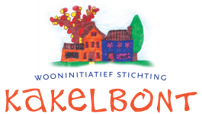 